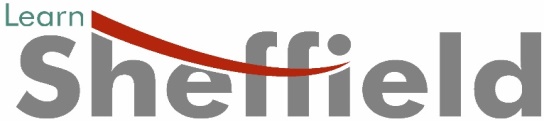 Company No. 09734238		NOTICE is hereby given that the second ANNUAL GENERAL MEETING of the Company will be held on THURSDAY 4TH FEBRUARY 2021, commencing at 6.00 PM, for the purpose of considering and, if thought fit, passing the following as Resolutions. Due to restrictions arising from the COVID-19 Pandemic, the meeting will be held via Video conferencing, over Zoom – details of the Zoom joining instructions are available to members from enquiries@learnsheffield.co.uk AGM RESOLUTIONSTo receive the audited Financial Statements for the period 1 September 2019 to 31 August 2020 (included with this notice)To receive the Directors’ report on activities during 2019/20 (included with this notice)To re-appoint Hart Shaw LLP as auditors of the Company and resolve that their remuneration be determined by the Board of Directors.To appoint Beverley Matthews, Chief Executive of Minerva Learning Trust, as a Secondary Schools sector Director with immediate effect for a 3-year period. BY ORDER OF THE BOARD......................................................ClerkDATED              	 Registered Office:  	Suite 6, Albion House, Savile St, Sheffield S4 7UDNote:	A member entitled to attend and vote is entitled to appoint the Chair of the Board to be their proxy to attend and, on a poll, vote instead of them.